หน่วยงาน  สาขาวิชา……….....................… สำนักวิชา............................................. โทร.…....…… โทรสาร...........ที่  อว …………………………............................................... วันที่  ……………................................เรื่อง   ขอรับการประเมินความปลอดภัยทางชีวภาพของโครงการวิจัย                                                      .เรียน	ประธานคณะกรรมการควบคุมความปลอดภัยทางชีวภาพด้วยข้าพเจ้า……………………………………………......สาขาวิชา.............…………สำนักวิชา………………………………ขอเสนอโครงการ เรื่อง (ชื่อเรื่องภาษาไทย /ภาษาอังกฤษ) ………………………………………………………….....เพื่อ  ขอรับการพิจารณารับรอง  ปรับแก้ตามมติที่ประชุมคณะกรรมการฯ ครั้งที่..............	ในการนี้ ข้าพเจ้าได้แนบเอกสารประกอบการพิจารณา จำนวน……………รายการ ดังนี้แบบฟอร์มขอรับการประเมินความปลอดภัยทางชีวภาพของโครงการวิจัย จำนวน 3 ชุดข้อเสนอโครงการวิจัย/ Thesis proposal จำนวน 3 ชุดสำเนาใบผ่านการอบรมเกี่ยวกับความปลอดภัยทางชีวภาพ จำนวน 3 ชุดอื่นๆ .............................................................................  จำนวน...............ชุด จึงเรียนมาเพื่อโปรดพิจารณา	(ลงนาม)		(	)	(หัวหน้าโครงการ)						วันที่……………เดือน…………… พ.ศ……………	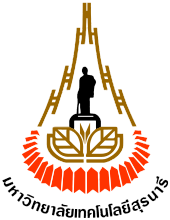 บันทึกข้อความมหาวิทยาลัยเทคโนโลยีสุรนารี